                     Wann: Freitag, den 21.09.12, 18 Uhr  Wo: Waldstadion Sehnde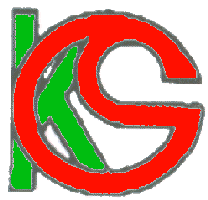 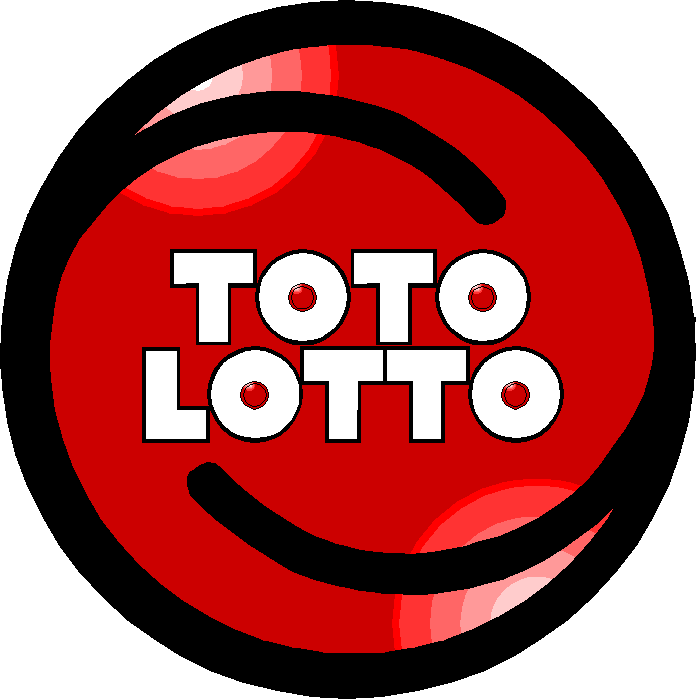       Unser Team :				             Der Gegner: